В Тверской области прививку от коронавируса сделали 48 550 человек – это 86,9 % от общего количества вакцины, поступившей в Верхневолжье. За вчерашний день, 26 февраля, вакцинировались 1704 человека. В федеральный регистр внесена информация о 43 606 вакцинированных гражданах.

Массовая вакцинация проводится по поручению Президента России Владимира Путина. Как отмечал Губернатор Игорь Руденя, в Тверской области до начала нового учебного года от коронавируса планируется привить более 60% жителей.

По словам специалистов, в первую очередь вакцинироваться должны те, кто подвержен наибольшему риску заражения: работники медицинских, образовательных и социальных организаций. Кроме того, прививка необходима людям с хроническими заболеваниями, в том числе бронхолегочной системы, сердечно-сосудистыми, сахарным диабетом.

В Верхневолжье развернуто 38 прививочных пунктов. Записаться на вакцинацию можно через личный кабинет единого портала www.gosuslugi.ru, региональную медицинскую информационную систему www.medregtver.ru, по единому номеру «122», а также по телефонным номерам прививочных пунктов, которые размещены на сайте Министерства здравоохранения Тверской области по ссылке https://минздрав.тверскаяобласть.рф/novosti/novosti/?...

Продолжают работу выездные прививочные бригады. Для того чтобы записаться на вакцинацию, необходимо позвонить в местные районные больницы, которые собирают сведения о желающих вакцинироваться и вызывают прививочную бригаду.

Напомним, в ГБУЗ «Спировская ЦРБ» продолжается запись на вакцинацию по тел.(48276)2-11-03.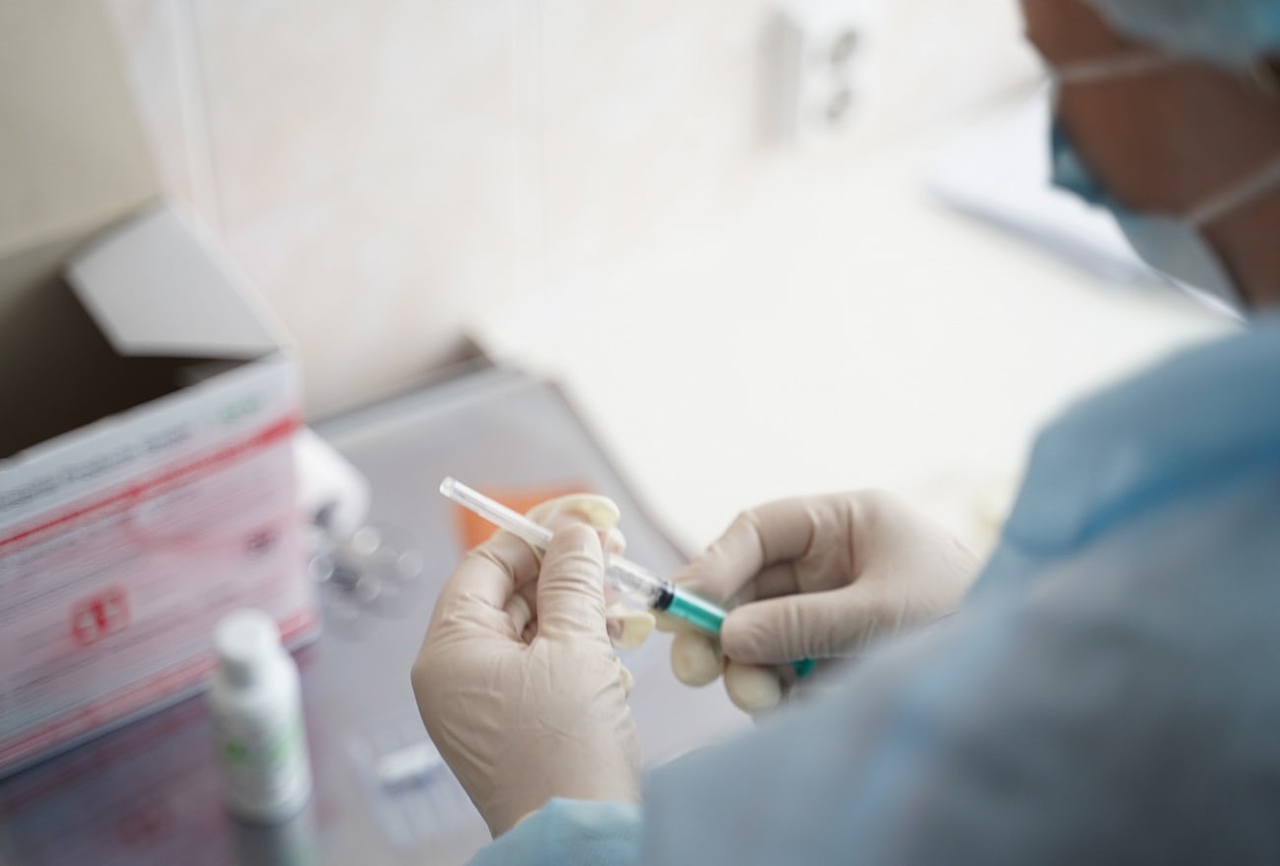 